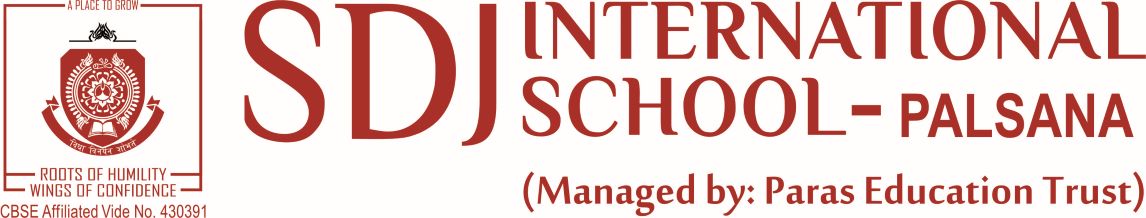 STEP - 3 [Monthly Planning – 2021-2022]Subject:GK							     Class:Nursery Name of the Teacher:Hetal Trivedi		APRIL (Days: 21/ 30)MAY (Days: 6/ 31 )June (Days: 17/ 30)July (Days: 25/31)Aug (Days: 23/ 31)Sep (Days: 19/ 30)October (Days: 22/ 31)November (Days: 12/ 30)December (Days: 25/ 31)January (Days: 22/ 31)February (Days: 23/ 28)March (Days: 8/ 31)L.NoCHAPTER NAME1Fruits2Vegetables3FlowersL.NoCHAPTER NAME4Our animal friends5Wild animals6Sea animalsL.NoCHAPTER NAME7More animals8Birds9Insects10Cries of animals11Homes of animals12VehiclesL.NoCHAPTER NAME13My body14SeasonsL.NoCHAPTER NAME15Seasons16Our helpers17FamilyL.NoCHAPTER NAME18Seasons19Our helpers20FamilyL.NoCHAPTER NAME21My home22My school and my classroomL.NoCHAPTER NAME23Cleanliness and health24Our food25FestivalsL.NoCHAPTER NAME26At the railway station27Amusement park28My toys29Drawing roomL.NoCHAPTER NAME30Kitchen31Household articles32Bathroom33Indoor games34Outdoor games35Colours36ShapesL.NoCHAPTER NAME37Actions38At the circus39Birthday party40Learn – months of the year & days of the week